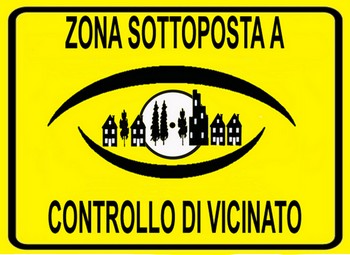 Modulo richiesta adesioneGruppo Controllo di Vicinato di ………………………………………(indicare la denominazione –zona –circoscrizione)Il sottoscritto:…………………………………………………………………………Residente a: …………………………………………………………………………Via/piazza……………………………………………………. Civico n. …………...Cell.: ……………………… Tel.: ………………… Mail: …………………………Collegamento a WhatsApp: SI___ NO___richiede di entrare a far parte del Gruppo Controllo Di Vicinatodi “…………………………”.Famigliari interessati all’iscrizione:cognome e nome: ………………………………Residente a: …………………………………………………………………………Via/piazza……………………………………………………. Civico n. …………...Cell.: ……………………… Tel.: ………………… Mail: …………………………Collegamento a WhatsApp: SI___ NO___cognome e nome: ………………………………Residente a: …………………………………………………………………………Via/piazza……………………………………………………. Civico n. …………...Cell.: ……………………… Tel.: ………………… Mail: …………………………Collegamento a WhatsApp: SI___ NO___Parma, ………………………………………								Firma						……………………………………..